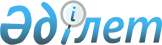 Об утверждении Плана по управлению пастбищами и их использованию по Акжаикскому району на 2020-2021 годы
					
			Утративший силу
			
			
		
					Решение Акжаикского районного маслихата Западно-Казахстанской области от 19 мая 2020 года № 47-2. Зарегистрировано Департаментом юстиции Западно-Казахстанской области 21 мая 2020 года № 6245. Утратило силу решением Акжаикского районного маслихата Западно-Казахстанской области от 5 апреля 2021 года № 3-10
      Сноска. Утратило силу решением Акжаикского районного маслихата Западно-Казахстанской области от 05.04.2021 № 3-10 (вводится в действие со дня первого официального опубликования).
      В соответствии с Законом Республики Казахстан от 23 января 2001 года "О местном государственном управлении и самоуправлении в Республике Казахстан" и Законом Республики Казахстан от 20 февраля 2017 года "О пастбищах" Акжаикский районый маслихат РЕШИЛ:
      1. Утвердить План по управлению пастбищами и их использованию по Акжаикскому району на 2020-2021 годы.
      2. Руководителю организационного отдела аппарата районного маслихата (М.Тойекешов) обеспечить государственную регистрацию данного решения в органах юстиции.
      3. Настоящее решение вводится в действие со дня первого официального опубликования План по управлению пастбищами и их использованию по Акжаикскому району на 2020-2021 годы
      Настоящий План по управлению пастбищами и их использованию по Акжаикскому району на 2020-2021 годы (далее – План) разработан в соответствии с Законом Республики Казахстан от 23 января 2001 года "О местном государственном управлении и самоуправлении в Республике Казахстан", Законом Республики Казахстан от 20 февраля 2017 года "О пастбищах", приказом Заместителя Премьер-Министра Республики Казахстан - Министра сельского хозяйства Республики Казахстан от 24 апреля 2017 года № 173 "Об утверждении Правил рационального использования пастбищ" (зарегистрирован в Реестре государственной регистрации нормативных правовых актов №15090), приказом Министра сельского хозяйства Республики Казахстан от 14 апреля 2015 года № 3-3/332 "Об утверждении предельно допустимой нормы нагрузки на общую площадь пастбищ" (зарегистрирован в Реестре государственной регистрации нормативных правовых актов №11064).
      План принимается в целях рационального использования пастбищ, устойчивого обеспечения потребности в кормах и предотвращения процессов деградации пастбищ.
      План содержит:
      1) схему (карту) расположения пастбищ на территории административно-территориальной единицы в разрезе категорий земель, собственников земельных участков и землепользователей на основании правоустанавливающих документов, согласно приложению 1 к настоящему Плану;
      2) приемлемые схемы пастбищеоборотов, согласно приложению 2 к настоящему Плану;
      3) карту с обозначением внешних и внутренних границ и площадей пастбищ, в том числе сезонных, объектов пастбищной инфраструктуры, согласно приложению 3 к настоящему Плану;
      4) схему доступа пастбищепользователей к водоисточникам (озерам, рекам, прудам, копаням, оросительным или обводнительным каналам, трубчатым или шахтным колодцам), составленную согласно норме потребления воды, согласно приложению 4 к настоящему Плану; 
      5) схему перераспределения пастбищ для размещения поголовья сельскохозяйственных животных физических и (или) юридических лиц, у которых отсутствуют пастбища, и перемещения его на предоставляемые пастбища, согласно приложению 5 к настоящему Плану;
      6) схему размещения поголовья сельскохозяйственных животных на отгонных пастбищах физических и (или) юридических лиц, не обеспеченных пастбищами, расположенными при сельском округе, согласно приложению 6 к настоящему Плану;
      7) календарный график по использованию пастбищ, устанавливающий сезонные маршруты выпаса и передвижения сельскохозяйственных животных, согласно приложению 7 к настоящему Плану;
      8) иные требования, необходимые для рационального использования пастбищ на соответствующей административно-территориальной единице.
      План принят с учетом сведений о состоянии геоботанического обследования пастбищ, сведений о ветеринарно-санитарных объектах, данных о численности поголовья сельскохозяйственных животных с указанием их владельцев – пастбищепользователей, физических и (или) юридических лиц, данных о количестве гуртов, отар, табунов, сформированных по видам и половозрастным группам сельскохозяйственных животных, сведений о формировании поголовья сельскохозяйственных животных для выпаса на отгонных пастбищах, особенностей выпаса сельскохозяйственных животных на культурных и аридных пастбищах, сведений о сервитутах для прогона скота и иных данных, предоставленных государственными органами, физическими и (или) юридическими лицами.
      По административно-территориальному делению в Акжаикском районе имеются 18 сельских округов, 52 сельских населенных пункта.
      Общая площадь территории Акжаикского района 2 571 605 га, из них пастбищные земли – 2 047 846 га.
      По категориям земли подразделяются на:
      земли сельскохозяйственного назначения– 1 185 830 га;
      земли населенных пунктов – 870 188 га;
      земли промышленности, транспорта, связи, для нужд космической деятельности, обороны, национальной безопасности и иного несельскохозяйственного назначения– 3 751 га;
      земли лесного фонда – 74 843 га;
      земли водного фонда – 25 230 га;
      земли запаса – 411 763 га.
      Климат района резкоконтинентальный, переменичивая погода. Зима холодная – -25°C, иногда -30;-35°C, лето жаркое +22°C, иногда +30°; +35°C. Среднегодовой размер осадков составляет 200 - 250 мм.
      Растительный покров района разнообразный, включает примерно 150 видов, представлен разнотравно-типчаково-ковыльной и типчаково-ковыльной растительностью.
      Почвы каштановые, светло-каштановые, на юге встречаются бурые земли. Толщина плодородной почвы 17-20 см.
      В районе действуют 43 ветеринарно-санитарных объектов, из них 29 скотомогильников, 14 ветеринарных пункта.
      В настоящее время в Акжаикском районе насчитывается 272 159 голов мелкого рогатого скота, 95 069 голов крупного рогатого скота, 36 150 голов лошадей и 191 голов верблюдов.
      Для обеспечения сельскохозяйственных животных по Акжаикскому району имеются всего 2 047 846 га пастбищных угодий. В черте населенного пункта числится 809 709 га пастбищ, в землях запаса имеются 150 670 га пастбищных угодий. Схема (карта) расположения пастбищ на территории административно – территориальной единицы в разрезе категорий земель, собственников земельных участков и землепользователей на основании правоустанавливающих документов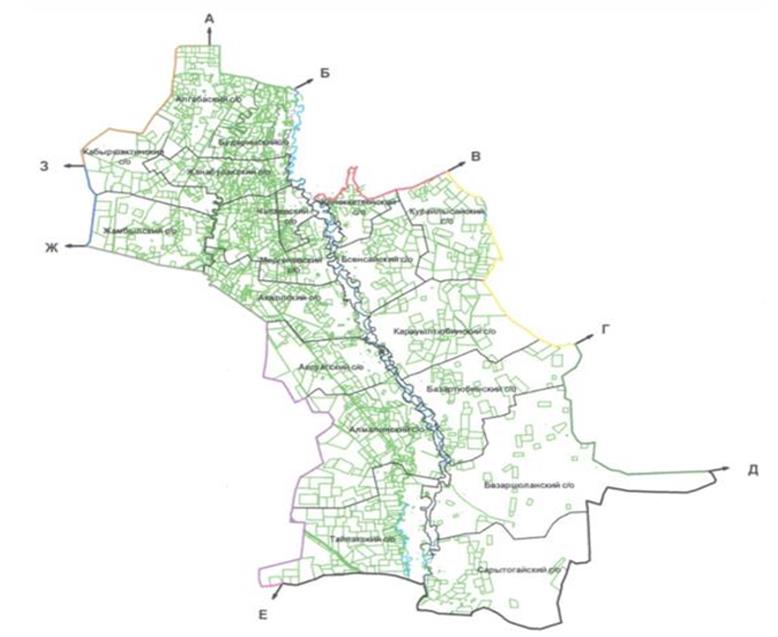 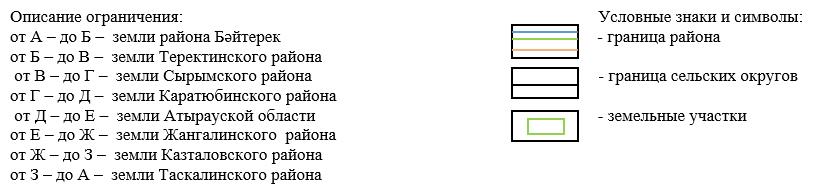  Приемлемые схемы пастбищеоборотов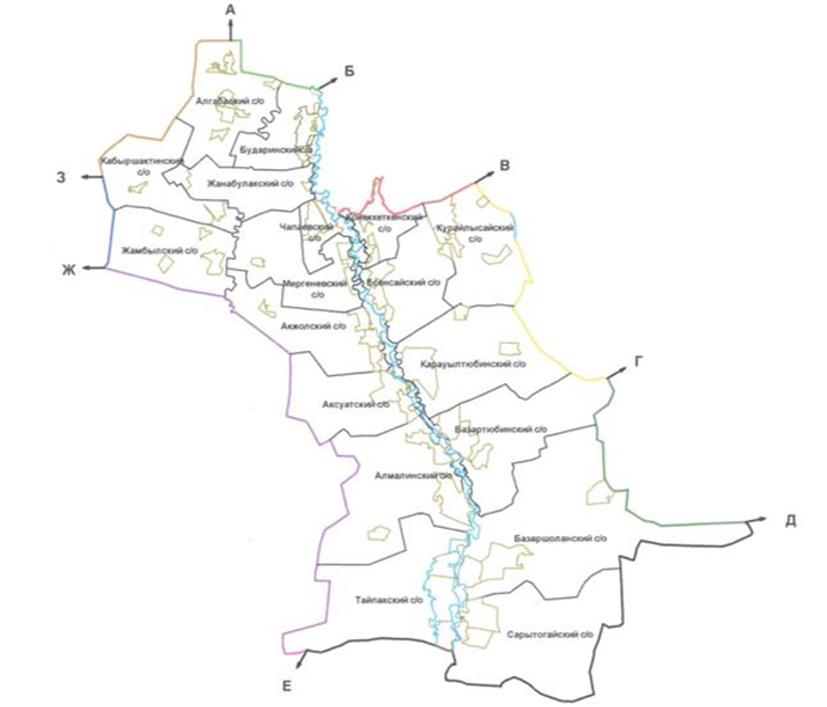 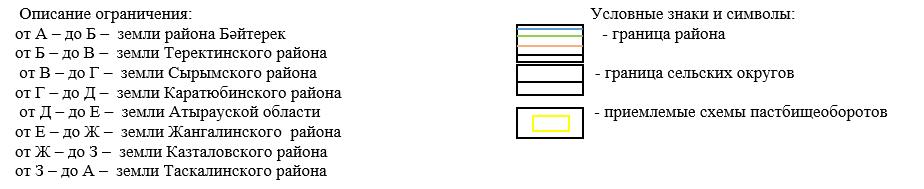  Карта с обозначением внешних и внутренних границ и площадей пастбищ, в том числе сезонных, объектов пастбищной инфраструктуры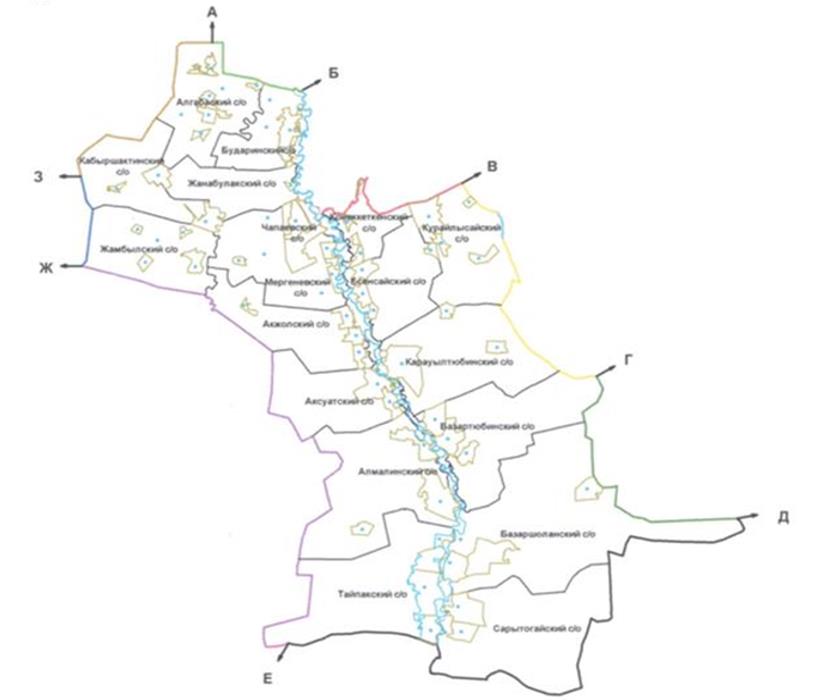 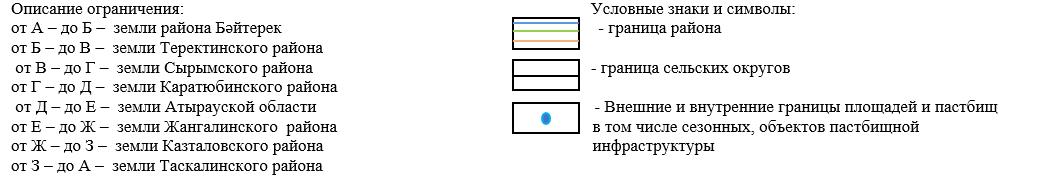  Схема доступа пастбищепользователей к водоисточникам (озерам, рекам, прудам, трубчатым или шахтным колодцам), составленную согласно норме потребления воды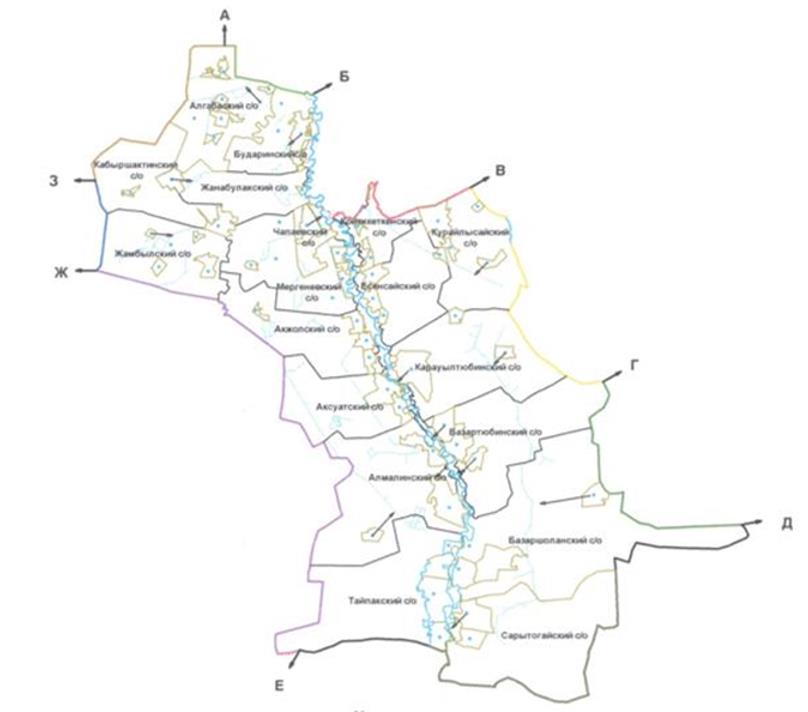 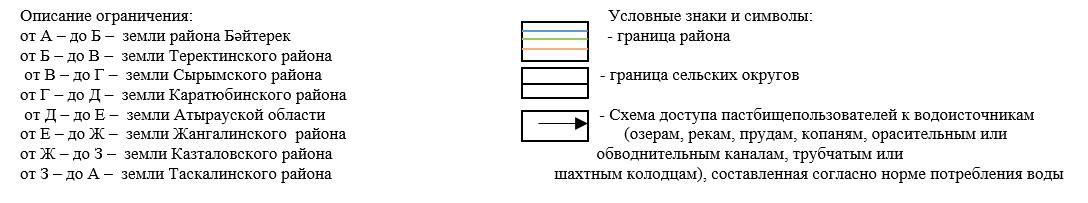  Схема перераспределения пастбищ для размещения поголовья сельскохозяйственных животных физических и (или) юридических лиц, у которых отсутствуют пастбища, и перемещения его на предоставляемые пастбища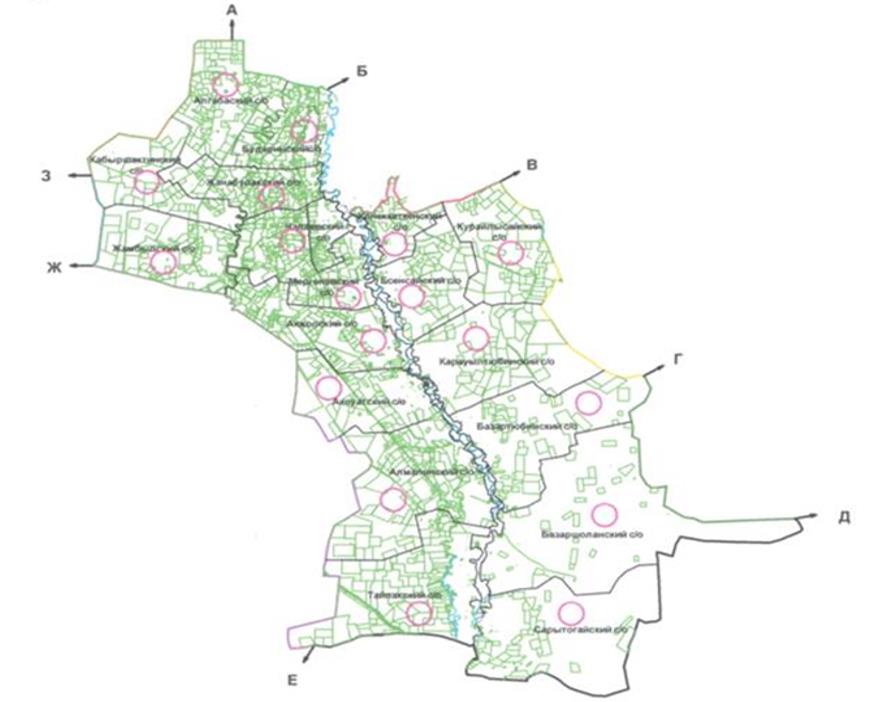 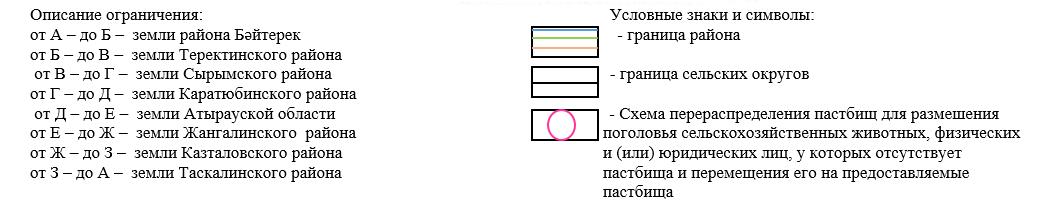  Схема размещения поголовья сельскохозяйственных животных на отгонных пастбищах физических и (или) юридических лиц, не обеспеченных пастбищами, расположенными при сельском округе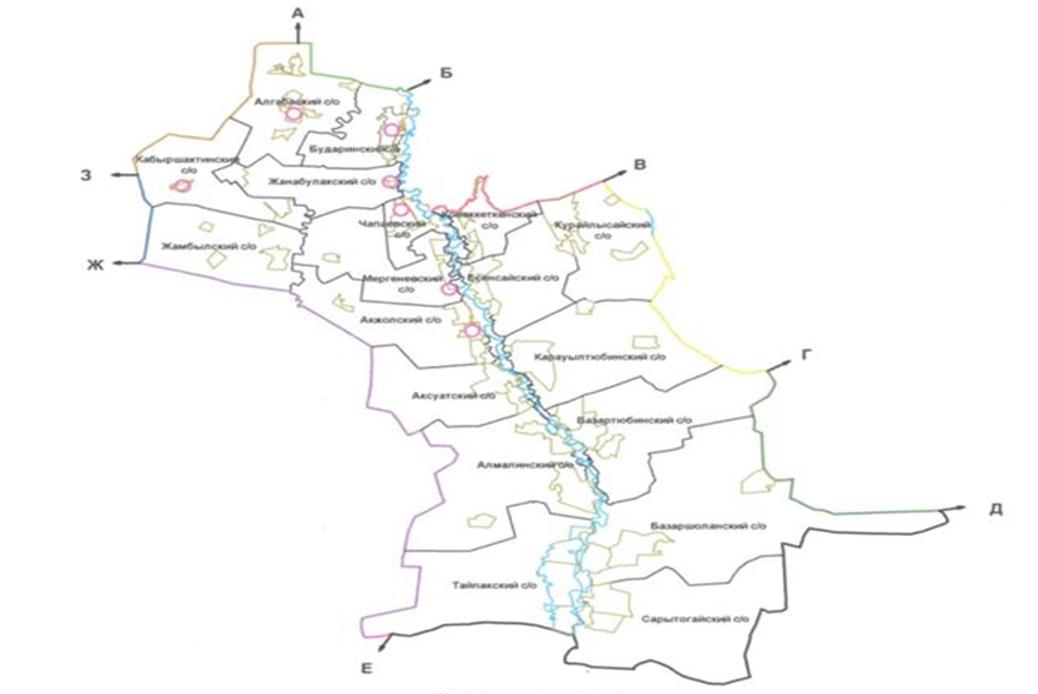 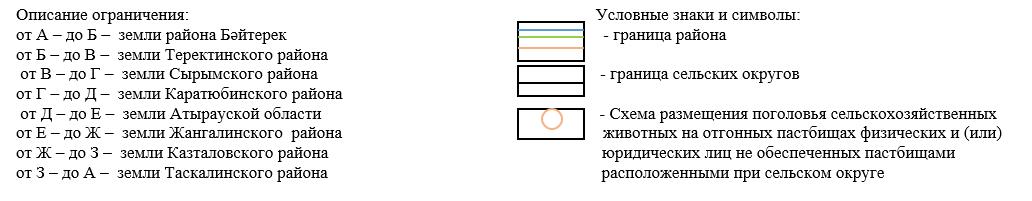  Календарный график по использованию пастбищ, устанавливающий сезонные маршруты выпаса и отгона сельскохозяйственных животных
      Расшифровка аббревиатур:
      ˚С- показатель Цельсия;
      га- гектар;
      мм- миллиметр;
      см- сантиметр;
      с/о – сельский округ.
					© 2012. РГП на ПХВ «Институт законодательства и правовой информации Республики Казахстан» Министерства юстиции Республики Казахстан
				
      Председатель сессии

А. Нысанбаева

      Секретарь Акжаикского районного маслихата

С. Сиражев
Утвержден
решением Акжаикского 
районного маслихата 
от 19 мая 2020 года № 47-2Приложение 1
к Плану по управлению
пастбищами и их использованию
по Акжаикскому району
на 2020-2021 годыПриложение 2
к Плану по управлению
пастбищами и их использованию
по Акжаикскому району
на 2020-2021 годыПриложение 3
к Плану по управлению
пастбищами и их использованию
по Акжаикскому району
на 2020-2021 годыПриложение 4
к Плану по управлению
пастбищами и их использованию
по Акжаикскому району
на 2020-2021 годыПриложение 5
к Плану по управлению
пастбищами и их использованию
по Акжаикскому району
на 2020-2021 годыПриложение 6
к Плану по управлению
пастбищами и их использованию
по Акжаикскому району
на 2020-2021 годыПриложение 7
к Плану по управлению
пастбищами и их использованию
по Акжаикскому району
на 2020-2021 годы
№
Наименование сельского округа
Период отгона животных на отдаленные пастбища
Период отгона животных с отдаленных пастбищ
Примечание
1
Акжолский
Первая половина апреля
Первая декада октября
2
Аксуатский
Первая половина апреля
Первая декада октября
3
Алгабасский
Первая половина апреля
Первая декада октября
4
Алмалинский
Вторая половина марта
Вторая декада октября
5
Базартюбинский
Вторая половина марта
Вторая декада октября
6
Базаршоланский
Вторая половина марта
Вторая декада октября
7
Бударинский
Первая половина апреля
Первая декада октября
8
Жамбылский
Первая половина апреля
Первая декада октября
9
Жанабулакский
Первая половина апреля
Первая декада октября
10
Есенсайский
Первая половина апреля
Первая декада октября
11
Конеккеткенский
Первая половина апреля
Первая декада октября
12
Кабыршактинский
Первая половина апреля
Первая декада октября
13
Караултюбинский
Первая половина апреля
Первая декада октября
14
Курайлысайский
Первая половина апреля
Первая декада октября
15
Мергеневский
Первая половина апреля
Первая декада октября
16
Тайпакский
Вторая половина марта
Вторая декада октября
17
Сарытогайский
Вторая половина марта
Вторая декада октября
18
Чапаевский
Первая половина апреля
Первая декада октября